MEDICA 2017: NRW-Gesundheitsminister Laumann informiert sich über eHealth-Projekte am Landesgemeinschaftsstand NRW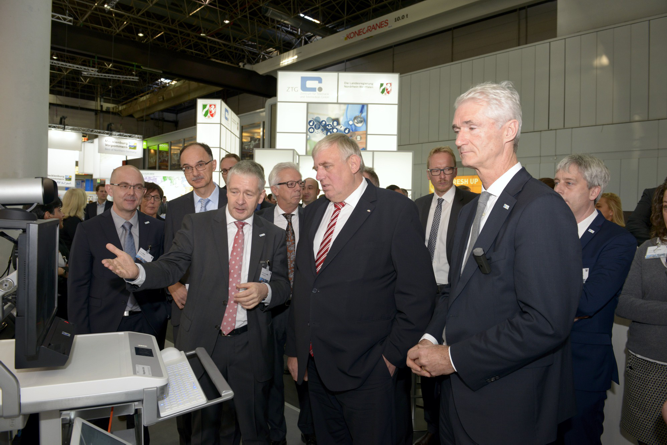 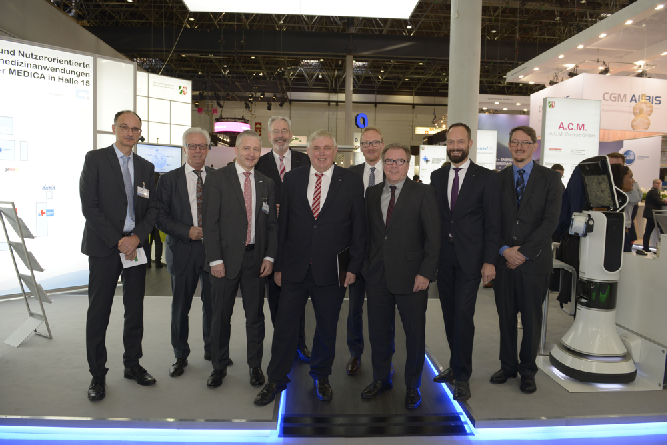 